GEOBOARDA napp you can use to teach geometry. Students create polygons and learn their features, to count their perimeters and areas. You can teach fractions too. Link to the app:https://apps.mathlearningcenter.org/geoboard/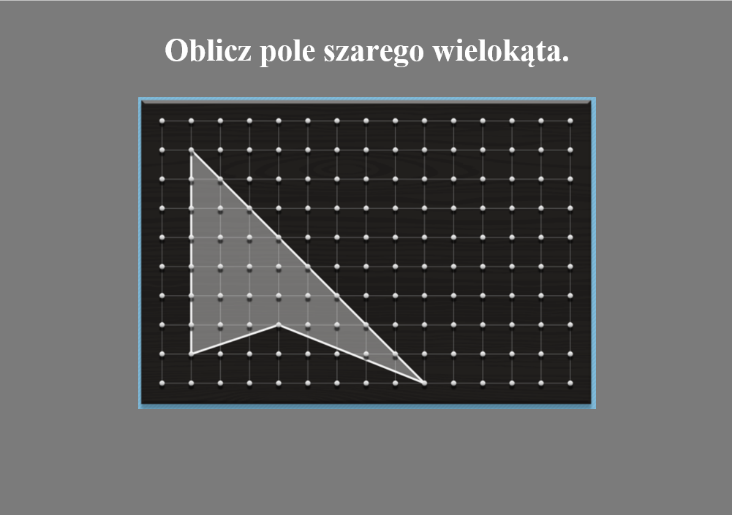 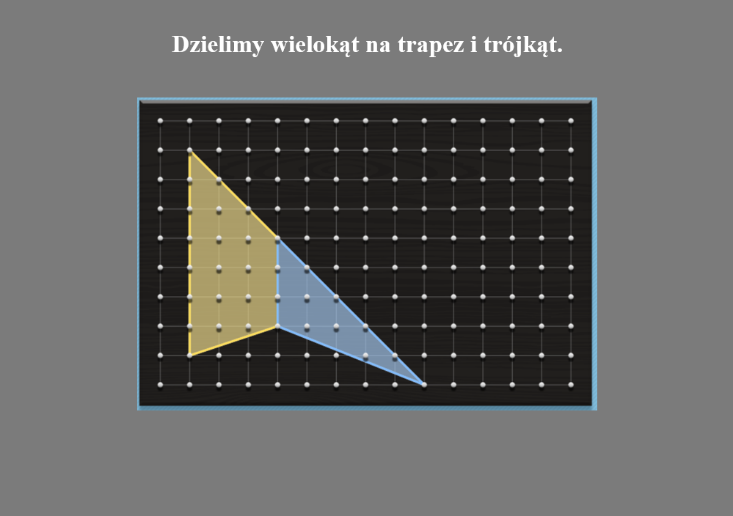 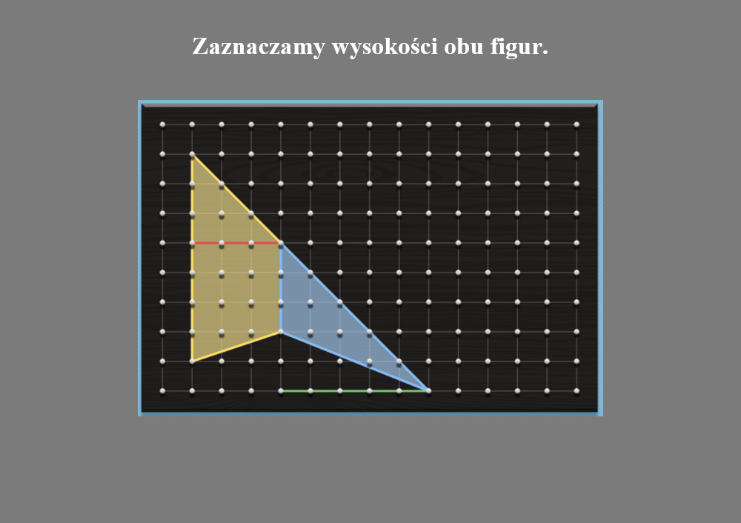 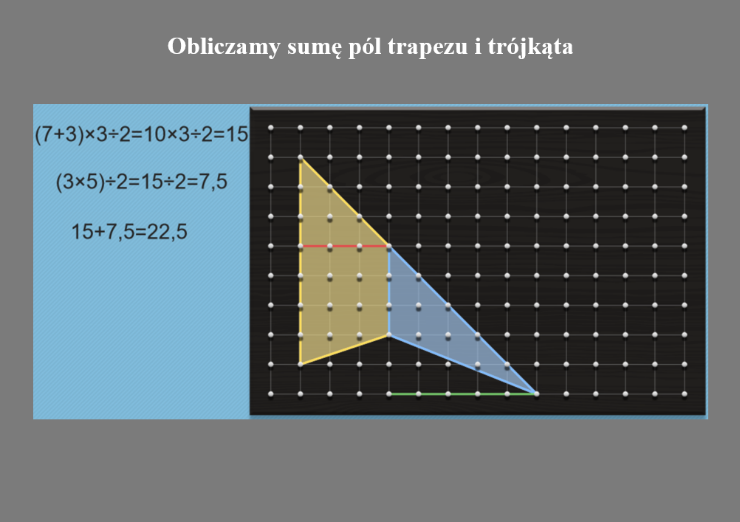 